КОММЕРЧЕСКОЕ ПРЕДЛОЖЕНИЕКорпоративный сайт для ландшафтного дизайна на 1С-Битрикс и готовом решении Аспро: Ландшафт Об услугеАспро: Ландшафт — универсальное типовое решение с профессиональным портфолио, созданное с учетом специфики ландшафтного дизайна от топового разработчиком на 1С-Битрикс: Маркетплейс. 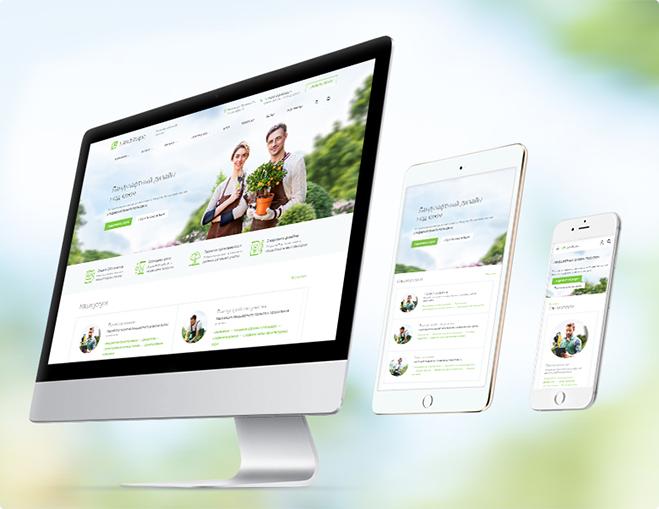 Быстрый запуск — 
готовый сайт вашей компании за 1 неделю!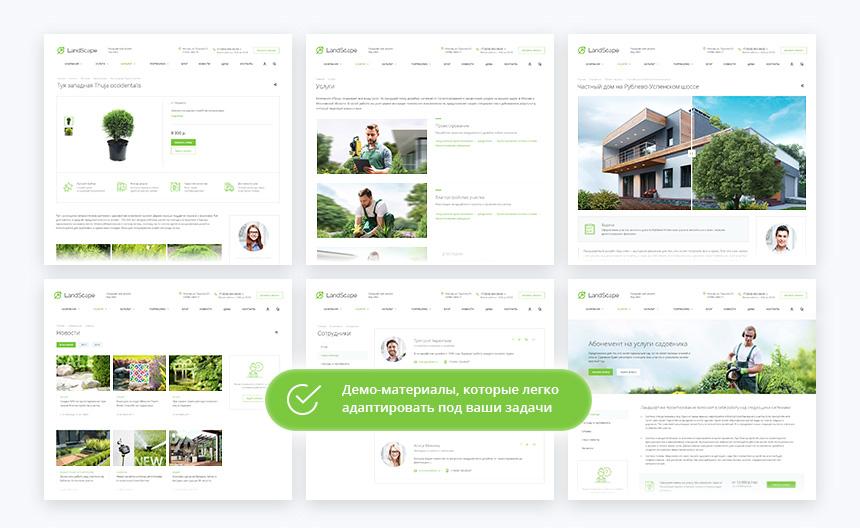 На порядок быстрее по сравнению с минимальным сроком разработки сайта с аналогичным функционалом с нуля.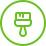 Подбираем подходящую цветовую гамму, загружаем логотип и настраиваем отображение основных разделов и элементов — оформление, блоки на главной странице, умный фильтр, каталог, разделы, меню.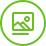 Заполняем информацию о компании: история, сотрудники, сертификаты, отзывы, контакты и реквизиты.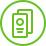 Размещаем информацию о товарах и услугах, настраиваем связи между элементами для повышения конверсии.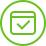 
Публикуем в интернете. Сайт готов!Покажите свой неповторимый стиль на готовом решении
Новые настройки оформления в Аспро: Ландшафт позволяют адаптировать сайт под ваш стиль и продемонстрировать самые креативные идеи. Выставляйте свои работы на широкоформатных баннерах, в карточках портфолио и даже на детальных страницах каталога — используйте весь потенциал решения. 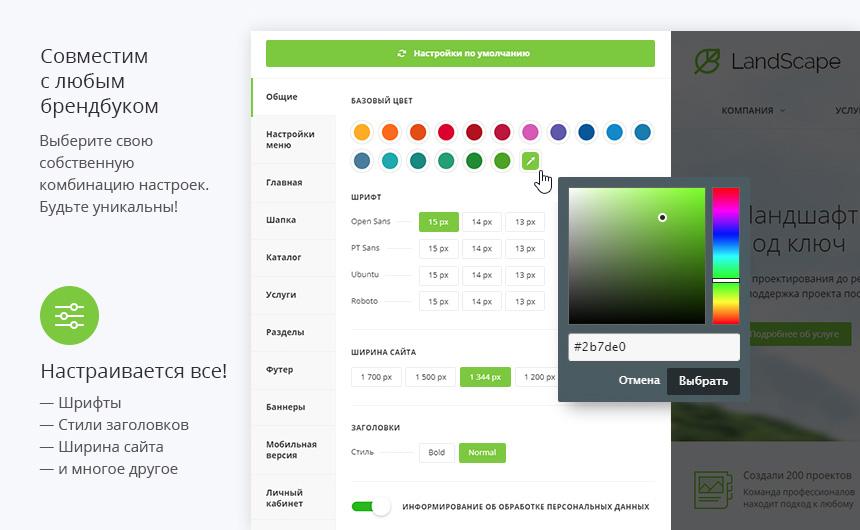 Главная страницаВ решении предусмотрен конструктор главной страницы. Выбирайте блоки, на которых хотите акцентировать внимание, компонуйте между собой и создавайте уникальный дизайн. Измените тип главной страницы, чтобы выбрать отображение блоков и создать лендинг с высокой конверсией.  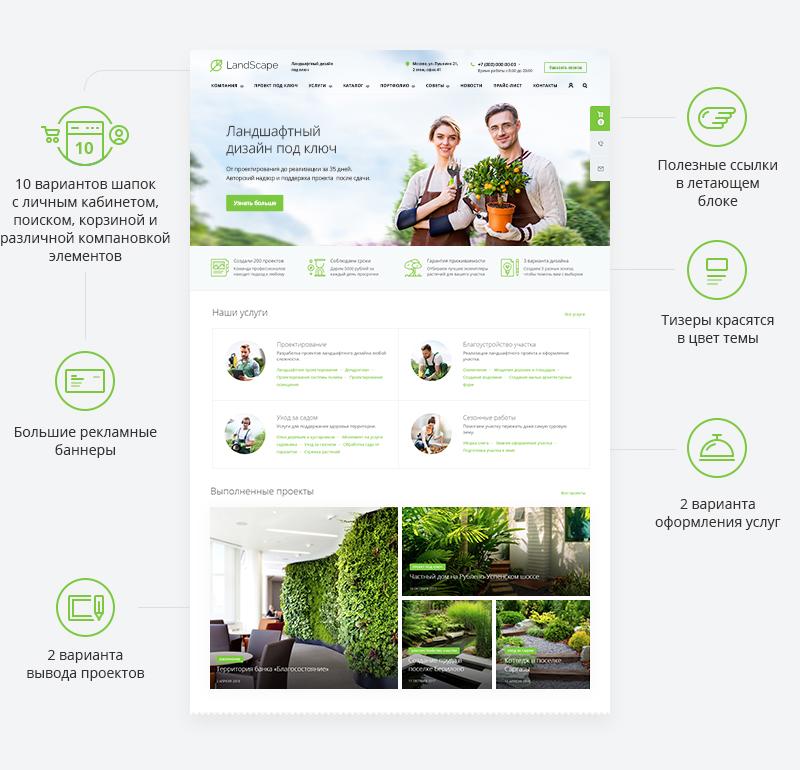 В Аспро: Ландшафт появилась возможность переключить блок «Наша команда» в режим для одного дизайнера. На главной странице можно рассказать свою биографию или создать список сотрудников с красивыми фото. Вид отображения изменяется в 1 клик.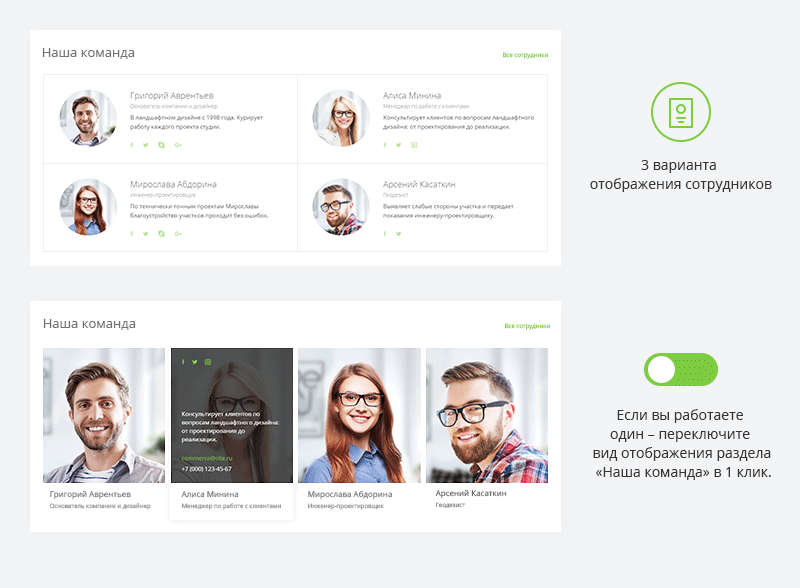 Настраиваемая структура: положение блоков на главной легко изменить, просто перетащив их мышью. Настраиваемый внешний вид каждого блока: вы сможете выбрать, как будут выглядеть баннеры, блок услуг (картинки или иконки) и портфолио. Вмешательство программиста не понадобится!  Идеальная сочетаемость: какую компоновку главной и внешний вид блоков вы бы ни выбрали, они будут всегда сочетаться между собой. 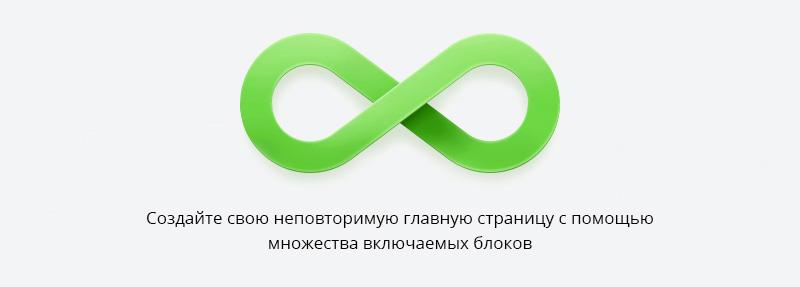 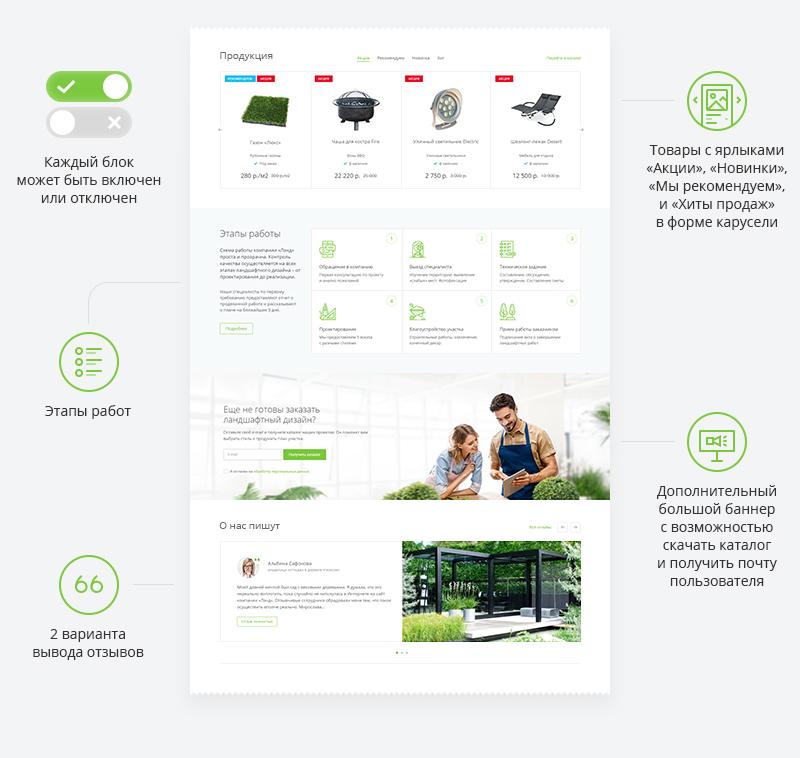 Новые карточки раздела «Портфолио»В готовом решении есть все необходимые инструменты, чтобы потенциальный заказчик оставил заявку на проект. Поразите будущего клиента с первого взгляда с помощью нового функционала «Портфолио» — сравнения кадров. Загрузите фотографию до вашей  работы над участком и снимок результата. Усильте эмоциональный эффект от просмотра фотографий и наблюдайте, как лиды один за одним приходят с форм заказа. Функционал сравнения кадров прост в использовании и работает на любых устройствах.Также в раздел «Портфолио» мы добавили карту, где показано местоположение реализованных проектов. Удивите будущего заказчика «завоеванными» территориями. 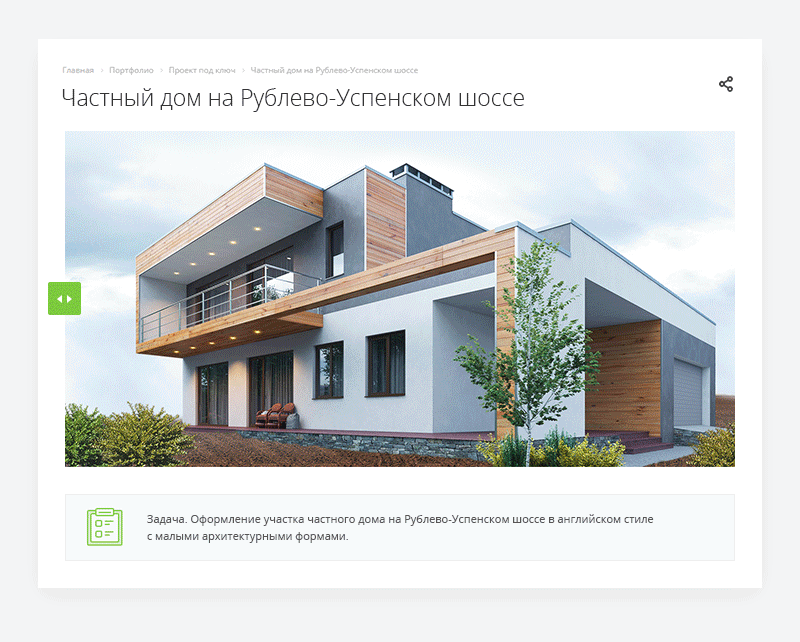 Каталоги и улучшенное меню Размещайте в каталогах неограниченное количество услуг или товаров. Делитесь фотографиями и описаниями, которые помогут клиенту принять решение. Захватывайте внимание и стимулируйте продажи с помощью корзины с оформлением заказа. К услугам и товарам можно привязывать новости, акции, ответственных сотрудников, выполненные проекты, сопутствующие товары и услуги. New! Меню каталога теперь — это не просто список товаров и услуг, а настоящий маркетинговый инструмент. Добавляйте в него анонсы статей, акции и ссылки на новинки. Стимулируйте клиента на покупку еще до входа в каталог. 
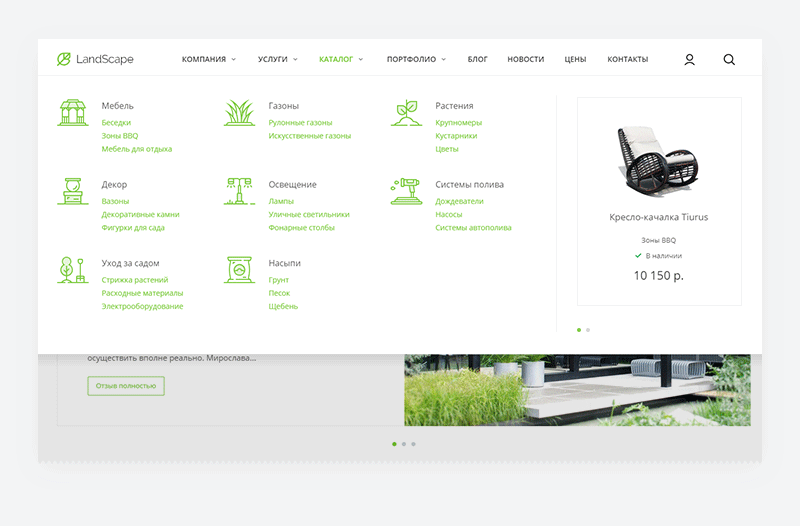 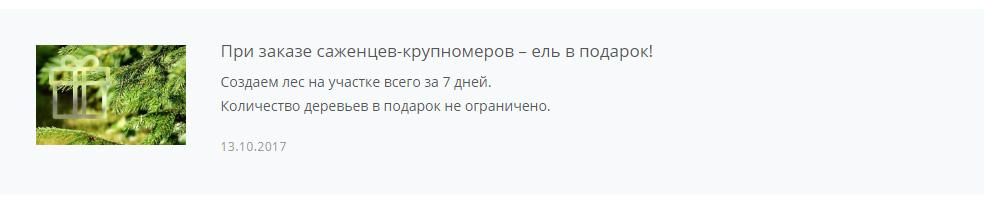 Идеальный лендинг для услугиИдеальная комбинация блоков детальной страницы мотивирует клиента на заявку. Вы можете использовать лендинг для любой услуги — он адаптируется под тематику в несколько кликов. С такими возможностями решения вы легко добьетесь заказа от клиента и получите первую прибыль вскоре после старта проекта.  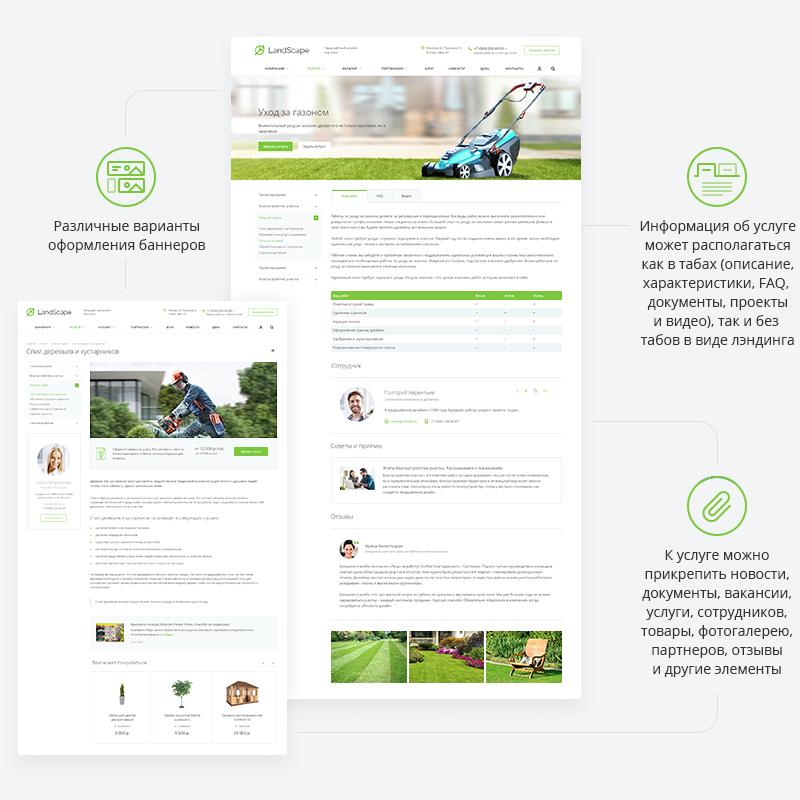 Разделы «О компании», «Новости», «Контакты»Ваш сайт – это полноценный инструмент коммуникации: с потенциальными клиентами и заказчиками, партнерами и сотрудниками — теми, кто уже работает в вашей компании и потенциальными коллегами. Поделитесь своим видением и стилем работы в разделе «О компании», чтобы вызвать доверие у потенциальных клиентов и привлечь лучших в свою команду.Рассказывайте о значимых событиях, акциях и важных для клиента анонсах в разделе «Новости». Показывайте пользователям только актуальную информацию. Настраиваемая страница «Контакты» с картой и формой «Задать вопрос» позволит быстро вас найти. 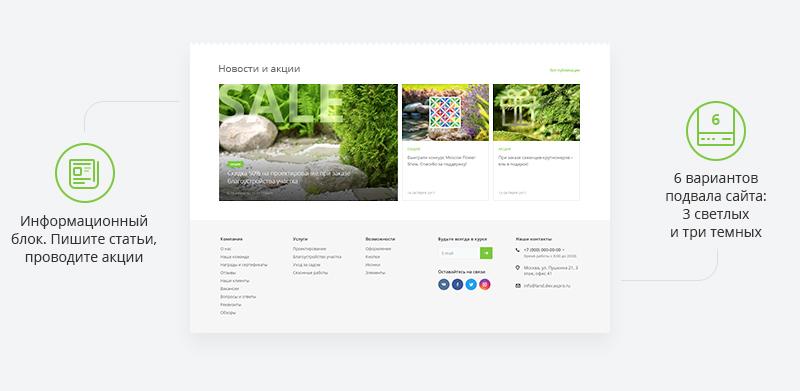 Дополнительно:Блог — раздел для для демонстрации экспертности. Создайте свою колонку о ландшафтном дизайне — делитесь идеями, вдохновением и практическими советами. Полноценная интеграция с CRMВ решении реализована расширенная поддержка редакции платформы 1С-Битрикс: Стандарт. Это позволит вам эффективнее управлять отношениями с клиентами — работать с лидами и сделками через CRM. Используйте веб-формы вместо инфоблоков, легко и быстро настройте интеграцию с популярными CRM-системами — Битрикс24, amoCRM, Flowlu. Теперь история общения представителей вашей компании по каждому контакту прозрачна и под контролем! 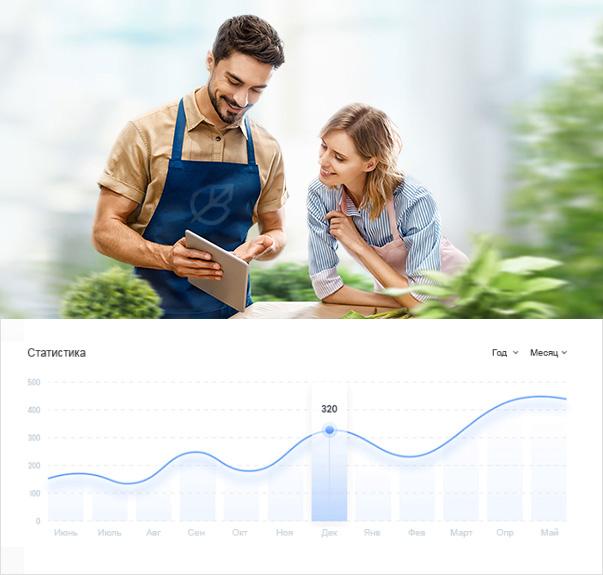 Еще больше возможностей для продвижения и развития сайта!Совершенствуйте свою стратегию и увеличивайте конверсию с помощью расширенного набора маркетинговых инструментов. Аспро: Ландшафт включает в себя все, что нужно для успешного продвижения — от простой интеграции с Яндекс.Метрикой, корзины, открытых форм заказа для более персонализированных коммуникаций с вашими клиентами до рекламных баннеров и конструктора посадочных страниц. 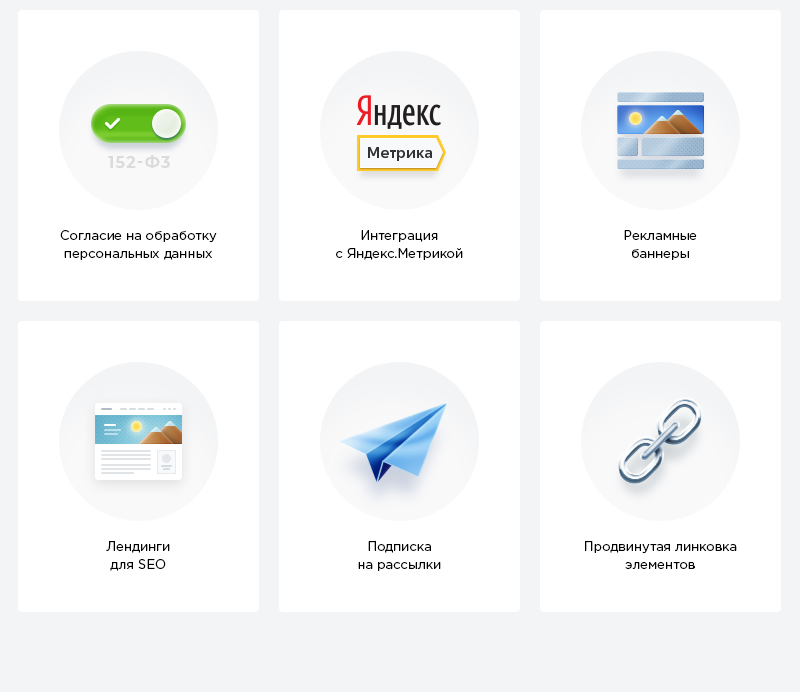 Кросс-браузерность и мобильная версия Благодаря продвинутой адаптивной верстке ваш сайт будет корректно отображаться в любых браузерах и на любых устройствах — от персональных компьютеров до смартфонов. Готовое решение адаптировано под дисплеи Retina, чтобы изображения были максимально четкими. В мобильная версии сайта вы сможете изменить шапку, тип меню и направление свайпа.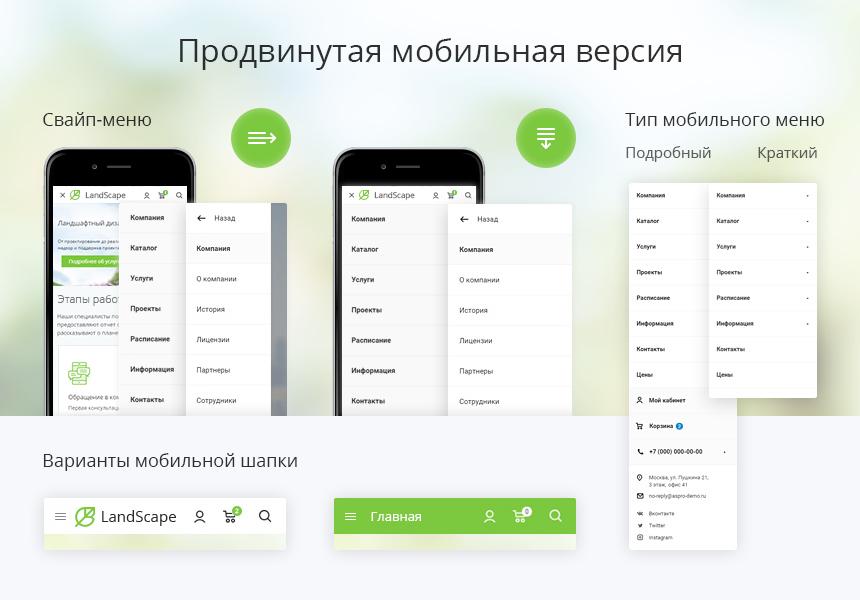 Расширенная презентация возможностей Аспро: ЛандшафтПлан запуска сайтаСоздание сайта компании включает в себя 3 этапа: 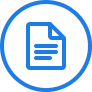 Готовим задание на установку решенияНа основе заполненного брифа создаем задание, в котором детально фиксируем пожелания по настройке будущего сайта: дизайн, функционал и структуру будущего сайта.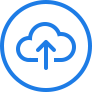 Устанавливаем и настраиваем сайт на тестовой площадке Настраиваем основные компоненты. Заполняем контентом каталог, услуги и остальные разделы текстами и изображениями. Проверяем результат вместе с вами. Если все работает как нужно, переходим к следующему этапу.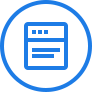 Публикуем сайт в ИнтернетеПосле того, как сайт настроен и заполнен контентом, запускаем его в Интернете на вашем хостинге. Все готово к привлечению клиентов!  Дополнительно: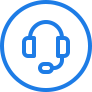 Сопровождение и техническая поддержкаВ течение года бесплатно консультируем и отвечаем на вопросы, связанные с работой сайта, и помогаем разобраться с нюансами настройки. 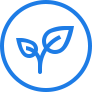 Возможности продвижения и развитияБизнес не стоит на месте, и мы готовы помочь ему развиваться. Если будет необходимо кардинально изменить дизайн, подключить систему аналитики, настроить контекстную рекламу или провести базовую SEO-оптимизацию, вы можете сообщить об этом нам. Внедрим, настроим, реализуем.Покупка готового решения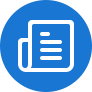 При покупке комплекта лицензий в нашей компании мы даем скидку:Аспро: Приорити + 1С-Битрикс: Старт — 31600 р. Аспро: Приорити + 1С-Битрикс: Стандарт — 42 800 р. После оплаты Вам будут высланы закрывающие документы и лицензионные ключи.Если лицензия 1С-Битрикс у вас уже есть, то Аспро: Приорити можно купить отдельно — 25 900 р. 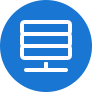 Установка и базовая настройкаДля получения рабочего сайта нужно произвести установку системы на хостинг. Для максимальной производительности рекомендуем хостинг reddock.ru. 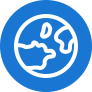 Настройка резервного копированияДля комфортной настройки и работы сайта необходимо регулярное резервное копирование.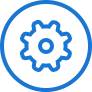 Сопровождение и техническая поддержкаВ течение года бесплатно консультируем и отвечаем на вопросы, связанные с работой сайта, и помогаем разобраться с нюансами настройки. РезультатПолностью готовый к запуску и продвижению сайт вашей компании. Вы сможете управлять им без программиста — редактировать тексты, загружать иллюстрации, изменять базовые настройки оформления и структуру сайта.  Сайт реализован на платформе 1С-Битрикс, поэтому управлять им будет просто и легко — достаточно владеть базовыми навыками контент-менеджера. В комплекте с проектом предоставляется подробная документация с видеоуроками и пошаговыми инструкциями. 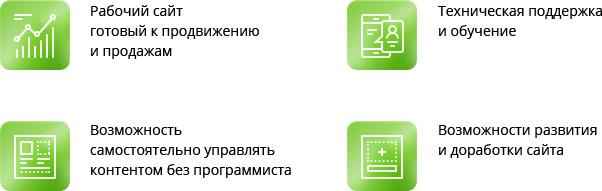 О компании                                             Компания специализируется на поддержке готовых решений для 1С-Битрикс.Телефон +7 906 311 77 69E-mail hello@eu64.ru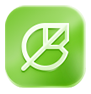 Мы предлагаем создать сайт на основе платформы 1С-Битрикс и типового решения Аспро: Ландшафт.1С-Битрикс — самая востребованная платформа среди разработчиков России и СНГ. Объединяет мощный функционал и широкие возможности, аналога которым нет ни в одной российской системе управления сайтом.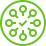      Решение легко адаптировать под любую тематику:  архитектура и дизайн;мебель и интерьер;загородное строительство.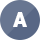 https://aspro.ru/marketplace/solutions/aspro.landscape/  